Basingstoke Wellbeing Walks 
 May 2022 program
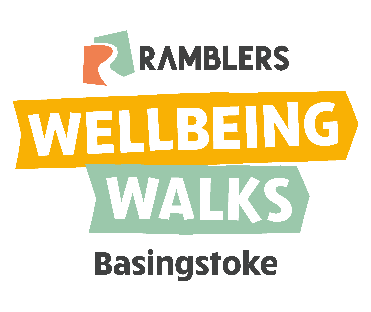 For more information please email: walks@bvaction.org.ukPace  LengthSlow This is at a slow pace ShortTakes up to 30 minutesMedium Is at a medium pace  MediumTakes up to 60 minutesFast This is at brisk paceLongTakes up to 90 minutesWalkStarting placePaceLengthDayStart timeMay 2022 datesWalks on Mondays Walks on Mondays Walks on Mondays Walks on Mondays Walks on Mondays Walks on Mondays Walks on Mondays Eastrop Park Eastrop Park, Boating LakeMedium MediumMonday11am2, 9, 16, 23, 30 May 2022Walks on TuesdaysWalks on Wednesdays Walks on Wednesdays Walks on Wednesdays Walks on Wednesdays Walks on Wednesdays Walks on Wednesdays Walks on Wednesdays Aquadrome – MediumOutside the Aquadrome in the leisure park  Medium Medium Wednesday 11am4, 11, 18, 25 May 2022Aquadrome – Fast Outside the Aquadrome in the leisure park  Fast MediumWednesday 11am 4, 11, 18, 25 May 2022Beggarwood Café, The Park, Broadmere Lane, RG22 4AQMedium Medium/LongWednesday 11am 4 May 2022Walks on Thursdays Walks on Thursdays Walks on Thursdays Walks on Thursdays Walks on Thursdays Walks on Thursdays Walks on Thursdays Baughurst Baughurst Scout Hut, The Den, Ash Lane RG26 5PWMediumLongThursday 10:30 am 12, 26 May 2022 Down Grange Walled Garden Down Grange Walk (meet by Hockey Club Pavilion) accessible from Pack LaneMedium LongThursday 11am 5, 12, 19, 26 May 2022Walks on Fridays Walks on Fridays Walks on Fridays Walks on Fridays Walks on Fridays Walks on Fridays Walks on Fridays Popley - Medium Shakespeare Medical Centre  MediumMedium Friday 11am 6, 13, 20, 27 May 2022Popley – SlowShakespeare Medical CentreSlowShortFriday11am13, 20, 27 May 2022Tadley - MediumTadley libraryMediumMediumFriday2pm6 May 2022Oakley Woodland School layby in Oakley, RG23 7JZSlowMediumFriday10:30am13 May 2022Walks on SundaysWalks on SundaysWalks on SundaysWalks on SundaysWalks on SundaysWalks on SundaysWalks on SundaysOakley Beach car park (off B3400 in Oakley)Medium MediumSunday 2:30pm29 May 2022 